3 классTestWho is that? Послушай описание сказочного персонажа и отметь его на картинке.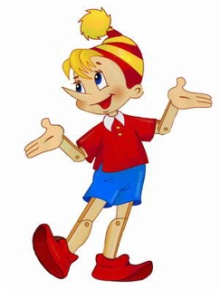 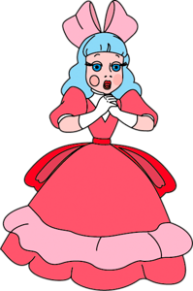 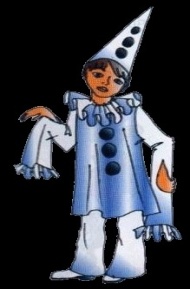 Посмотри на картинки и напиши, чьи это вещи.Example: It is Kate’s book.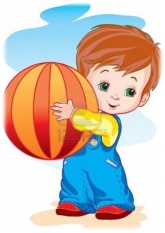 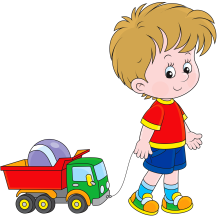 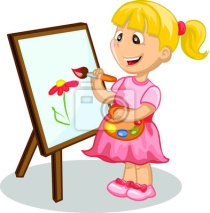 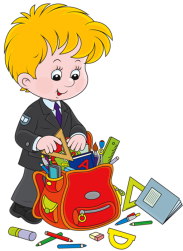 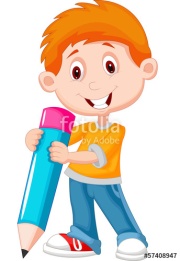 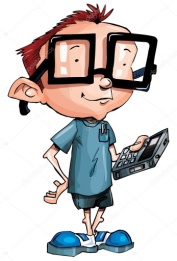       Sam		Jack		      Mary	          Bill	         John		    Nick____________________________________________________________________________________________________________________________________________________________________________________________________________________________________________________________________________________________________________________________________________________________________________________________________________________________________Найдите и обведите числительные (от 1 до 100)Соедините противоположные по смыслу слова.tall                     fairbig                     sadhappy                shortdark                  smallkind                   oldyoung                angry    Вставьте соответствующую форму глагола (am, is, are).I _____ looking for Topsy.My name _____ Romy.You _____ so kind!He _____nice.Her hair _____ long.Подпишите на рисунке известные вам части тела (hair, head, eye, ear, nose, arm, leg, hand, foot).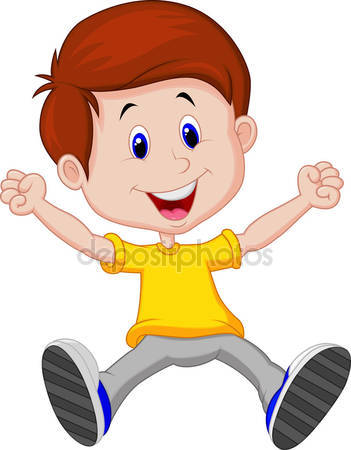 Опиши мальчика из упр. 6.________________________________________________________________________________________________________________________________________________________________________________________________________________________________________________________________________________________________________________________________________________________________________________________________________________________________________________________________________________________________________________________________________________________________________________________azthreecsgfifteenjuiobiselevenuxvtkjqrilryewqmucgoegkoninehcthirtypztydolhundredjncqpljkecieafortyngЗадание1234565566853535-30  «5»35-30  «5»29-22   «4»29-22   «4»21-14    «3»21-14    «3»< 13 «2»